PRIPREMA ZA NASTAVNI SATnastavni predmet:                        INA Modelarska radionica  nadnevak:    5.5.2020.nastavna jedinica:    oznaka za čitanjeZadatak: 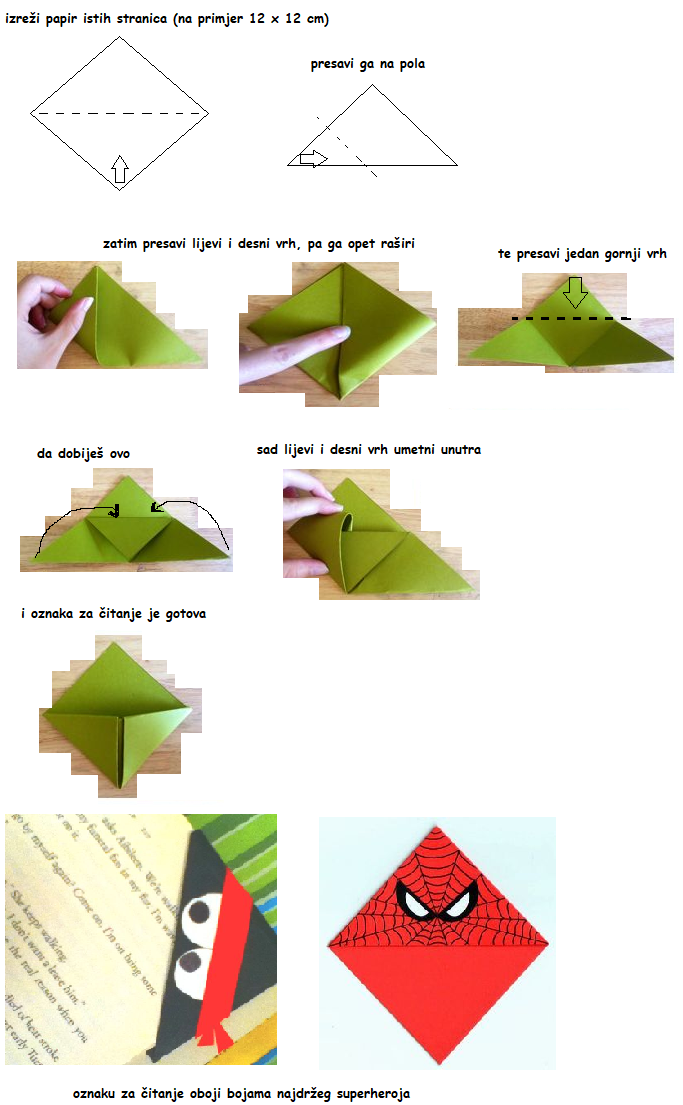 Oznaku za čitanje oboji bojama najdražeg super heroja